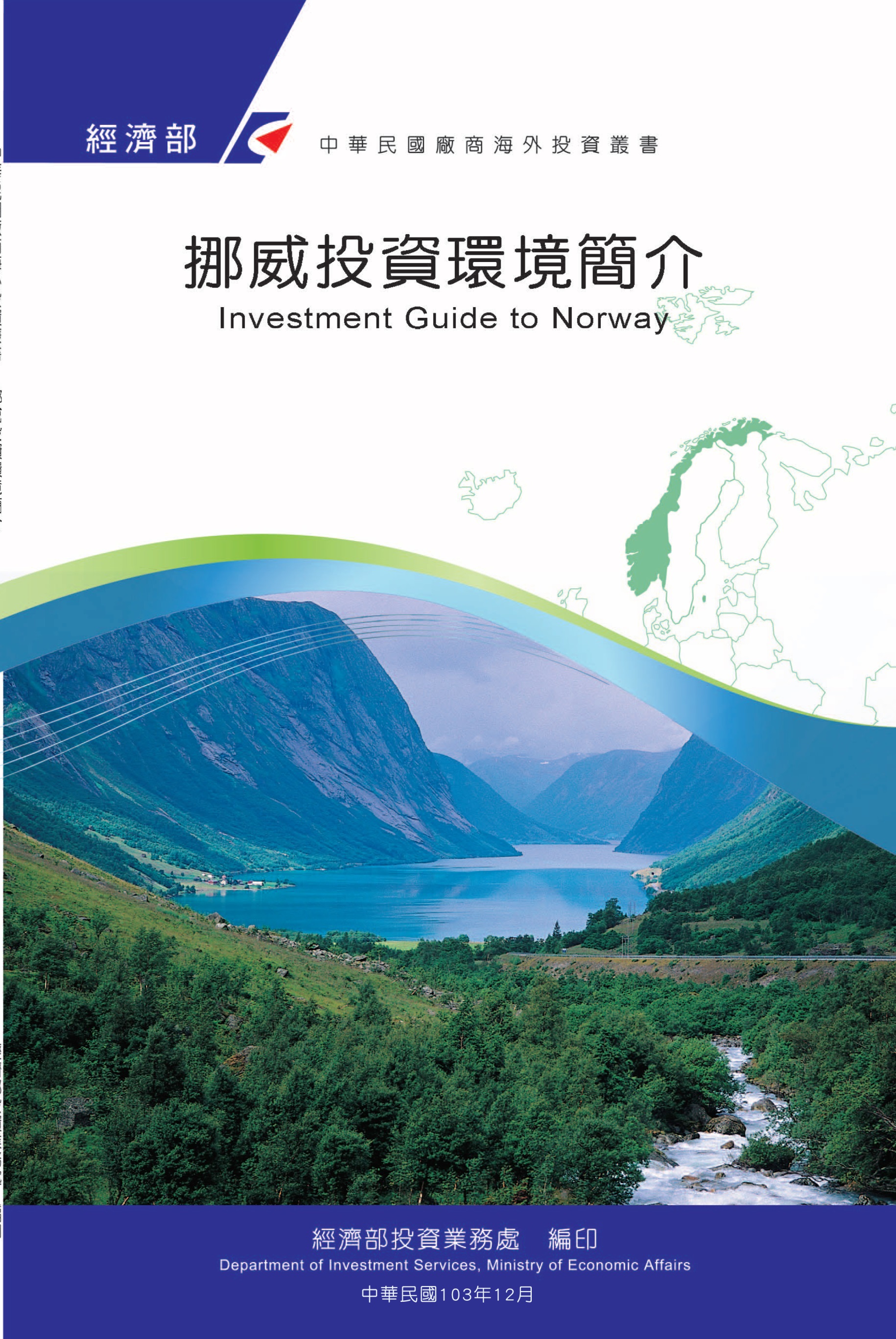 目　錄第壹章　自然人文環境	1第貳章　經濟環境	7第參章　外商在當地經營現況及投資機會	27第肆章　投資法規及程序	29第伍章　租稅及金融制度	35第陸章　基礎建設及成本	37第柒章　勞工	41第捌章　簽證、居留及移民	43附錄一　我國在當地駐外單位及臺（華）商團體	47附錄二　當地重要投資相關機構	48附錄三　當地外人投資統計表	49附錄四　我國廠商對當地國投資統計	50挪威基本資料表第壹章　自然人文環境一、自然環境挪威面積共32萬3,878平方公里，地處北歐，位於斯堪地那維亞半島西部，東與挪威為鄰，北接芬蘭及俄羅斯。挪威海岸線破碎崎嶇，長達2.1萬公里，以峽灣著稱，亦多天然良港。斯堪地那維亞山脈自北至南縱貫全境，高原、山地和冰川占約全國2／3以上的土地。南挪威則多小山丘、湖泊與沼澤。挪威絕大部分的區域屬溫帶海洋性氣候，沿海地區因受北大西洋暖流的影響，冬季海面較少有結冰現象，也較其他同緯度的國家温暖，夏季涼爽濕潤，冬季溫和多雪。東部因有斯堪地那維亞山脈分隔，屬內陸性氣候。平均溫度以首都奧斯陸為例，夏季最高溫22度，冬季最低溫零下7度。二、人文及社會環境挪威人口共532萬8,212人，以挪威人為主，另有少數民族薩米人（Sami），多定居挪威北部。近年來，挪威人口的增加，移民多於自然生產。挪威女性的生育率，平均每位女性生產1.56個嬰兒，有降低的趨勢。奧斯陸為挪威首都，是挪威第一大城市，也是政治文化經濟和交通中心，移民多選擇居住於此。北歐國家多以社會福利國家著稱，挪威亦然，強調高稅收、高福利。除了高所得稅收用於照顧挪威人民的部分，包括出生、就學、生育、育兒補助、退休、醫療等。另外，還有因為銷售石油而成立的國家主權基金，透過不同投資管道，使基金不斷成長。挪威社會強調兩性平等，強烈反對人口販賣，於2003年設立打擊婦女兒童販賣行動計畫。挪威政策基本上不排除接受難民，但2015年爆發的難民潮之始，挪威政府便已設下接受難民的建置，以防短期間接收過多難民，造成社會的不安。雖然對於難民接收有相當的限制，但是挪威政府對於歷經數年戰爭的敘利亞，仍提供相當的人道資助，尤其屬於弱勢的當地婦女與小孩，包括2016年的人道救援補助，為敘利亞當地和鄰近國家兒童及青少年的教育經費。此外，挪威政府正視知識的重要性以及提升各階段教育品質的需要，在2017年的諮詢研究後，挪威政府於2018年增加2億挪威克朗給各地方政府，加強對幼稚園到小學的教育，特別針對閱讀、寫作和數學方面的加強。挪威教育部也針對高等教育提出不同的協助補助，包括增加參與Horizon 2020的補助，奧斯陸大學生物科學大樓的建立，這些方案都將協助未來企業界可以找到合適的人才。三、政治環境挪威政治體制為君主立憲，國會成立於1884年，每4年進行改選，共有169席次，依政黨比例分配席次。現在主要的政黨包括：工黨，保守黨，中央黨，進步黨，社會主義左黨，自由黨，基督民主黨。挪威現有的政府，在2017年9月大選後，由Erna Solberg領導的保守黨勝選並繼續主政，並於大選4個月後，正式形成聯合政府，將由保守黨、進步黨再加上新加入的社會主義左黨共同執政。挪威首相Erna Solberg希望能找到對於挪威和挪威人民有利的共同解決方案，降低在全球許多國家出現的極右現象。挪威政府在2018年的主要施政方針，會依總體經濟發展，將重點放在刺激就業市場、改善福利制度、提高社會治安等，增加職場競爭力，同步調整經濟結構，以逐步降低原油產業的經濟佔比，提高其他產業的GDP。因為經濟結構的變化，透過特別刺激方案和研發減稅政策鼓勵挪威人民在不同領域的創新和創業，也是挪威政府在這個任期的主要任務之一。四、雙邊經貿投資交流2012年經濟部於駐瑞典代表處下設立經濟組，推動我與瑞典、挪威的雙邊經貿工作。2012.05	駐瑞典代表處經濟組凌組長家裕陪同駐挪威代表于大使拜會挪威財政部主管挪威政府全球基金（GPFG）投資業務主管官員，以及挪威中央銀行實際操作主權基金部門（NBIM），就該基金已投資臺灣35億美元後，爭取續擴大對臺投資。2012.07	協助挪威海產推廣協會（Norwegian Seafood Council）亞洲區主任Christian Chramer訪臺，實地考察消費市場，C主任訪華後表示，該會將自2013年起擴大在臺投資。2012.09	我國台達電獲選由挪威政府推動之「Ishavsveien電動車充電網計畫」之合作廠商機會，該舉不僅彰顯我國高科技產業發展成果，更有效提高挪威各界對臺灣卓越工業技術之重視。2012.12	駐挪威代表處於奧斯陸商會（OCC）舉辦「臺灣商機研討會」，駐挪威于大使、駐瑞典代表處經濟組凌組長、臺灣商會劉會長，及多家與我建立有良好合作關係之挪商亦應邀分享經驗，成功彰顯臺挪合作商機。 2013.03	協助挪威再生能源大廠Scatec集團總裁Alf Bjørseth訪華，期間拜會我國工研院及多家公司，進一步強化雙方商務合作關係。2013.04	駐瑞典代表處經濟組凌組長家裕安排並陪同工研院徐院長爵民、謝主任良翰，拜訪挪威工研院SINTEF總裁暨執行長Unni Steinsmo，商討雙方以創新研究為主軸的合作策略。2014.02	駐瑞典代表處經濟組凌組長家裕陪同林大使拜會挪威財政部資產管理司，與其副司長Espen Erlandsen會晤，並告知迄2012年底，其主權基金NPFG投資我407家績優上市公司金額達56億美元，加上投資我長期債券達7億美元，合計投資臺灣總額達63億美元。2014.05	「第2屆臺挪經濟合作會議」舉行，國會議員出席，挪威國會財政委員會主席Hans O. Syversen及奧斯陸商會會長Lars-Kare Legernes致詞時，呼應我方所提出洽簽「臺挪避免雙重課稅協定」；會議上，在挪威國會財委會S主席、駐挪威代表處林大使松煥、本組凌組長見證下，雙方分由國經協會王理事長及奧斯陸商會L會長簽署簽署本次「雙邊會議聯合聲明」。另在強力運作下，雙方還簽署了「臺挪投資暨貿易促進協定」，凌組長予以見證。2015.09	駐瑞典代表處經濟組周組長泳清，赴奧斯陸參加「第3屆臺挪經濟合作會議」，並陪團拜訪立恩威國際驗證股份有限公司（DNV GL）和貝羅鈉基金會（The Bellona Foundation）2016.04	「2016年新北歐貿易訪問團」4月21日至23日在挪威辦理貿易洽談活動，該團團員包括電腦、通訊、汽車、運動、扣件、家電等24家業者。4月22日，經濟組周組長泳清陪同駐挪威代表處程大使，與奧斯陸商會會長Lars-Kare Legernes及Innovation Norway亞洲區主任Svend Haakon Kristensen（Regional Director Asia）會談，洽談有關促成第4屆臺挪經濟合作會議（JBC）在臺召開案之可行性，並函貿易局參考。本案終因奧斯陸商會經費預算無著，且招商不足，而未成行。2016.06	2016年6月28日，函洽挪威外交部經濟關係與發展處Camilla Blom科長（Deputy Director, Trade Policy and Economic Analysis, Ministry of Foreign Affair），洽詢有關挪威如期落實ITA2第一階段之降稅情形，並函復經濟部經貿談判代表辦公室。2017.10	廖大使東周偕經濟組陳伯彰等人轄訪挪威，並與挪威臺灣商會會長劉欣怡、僑委會僑務諮詢委員于懷義、挪威前國會顧問Pål Arne Davidsen（曾任美國聯邦眾議員助理）、挪威研發導電粒子的先進材料科技公司Conpart執行長	Tom Ove Grønlund、挪威離岸營造集團Subsea 7工程經理Ole Petter Hjelmstad，及Kraabol AS顧問公司技術長Bjørn Kraabøl等人座談，瞭解臺挪可能合作產業方向，並促請赴臺投資。2018.04	挪威綠能協會（The Norwegian Energy Partners, NORWEP）於2018年4月8-13日率團赴臺尋求離岸風電及綠能合作商機，拜會我能源局、工研院、船舶暨海洋產業研發中心、台船公司、中鋼、上緯綠能材料公司、永傳能源專案開發公司、台電公司、金屬工業研究發展中心、宏華營造公司等，並於高雄舉辦臺挪離岸風電產業商機論壇。第貳章　經濟環境一、經濟概況 挪威幾年前受油價影響，雖然使得石油產業收入無法如以往的豐厚，且造成石油產業上下游投資就業的下滑。但是因為挪威政府早已努力將國家產業多元化，不過份依賴石油產業，再透過幾個重要的措施，使挪威經濟從2016年以來呈現穩健明顯的成長，2018年的經濟發展也是維持穩定走向。在製造業和礦業方面，2017年曾出現停滯發展，2018年初也同樣下滑，但之後的三個季度便開始穩步增長，使整個產業的年增率達到0.9%。其中，石油工業的機械和造船業供應商，其成長最為顯著。挪威的原油產量和其他產油國相比，屬於小量，佔市場僅2%；但在天然氣的部分，則是全球市場的第3大出口國，供應歐盟市場25%的天然氣。不過，和2017年相較，石油產業和國際航運活動在2018年多呈現下滑，第四季生產總值下降了2.7%，使得航運和石油業的國內生產總值增長率僅達0.5%。在進出口貿易方面，傳統商品出口增加第四季度，傳統商品（即不包括石油、船舶、石油平臺和飛機）的出口增加了4.9%，機械和藥品出口作出了顯著貢獻。2018年，傳統商品出口增長了2.5%。初步估計顯示，第四季度服務出口下降了6.8%。再加上石油和天然氣出口下降，四季度出口量總共下降了1.9%。2018年，增長率為0.8%。第四季度，傳統貨物進口繼續增加，但飛機和服務進口的減少導致進口總體下降1.0%。從2017年到2018年，貨物和服務進口增加了0.9%。挪威的家庭消費呈現適度成長，在第三季略顯下滑，第四季微幅成長了0.3%。主要原因為商品消費下降，這是在2018年下半年的趨勢。服務業的消費在2018全年都是穩步成長，第四季比第三季成長0.6%，成長部分主要來自於飯店和餐館服務的消費以及交通服務。另外，國外旅行遊的增加也是家庭消費增加的原因之一。總體而言，2018年的家庭消費增加了1.9%，但仍然比2017年的2.2%低。在產業投資方面，挪威石油產業的投資在2014年的嚴重衰退後，油價從每桶110美元降到每桶30美元，再回復到現在比較穩定的每桶60美元左右，也刺激產業逐步恢復投資量，2018年該產業的投資額增加了3.3%，預計未來幾年也將呈現增加的局勢。現階段較大的投資專案包括Johan Sverdrup Phase I &II案、Johan Castberg案以及Martin Linge案的完工。挪威在大陸本土的總投資在2018年第四季下降了2.4%,年平均投資則比2017年增加了0.7%，製造業和礦業的投資雖然在2017年下降2.5%，但是2018年投資則強勢增長10.4%。2018年電力產業的投資也有所增加，政府公共部門的投資也增加了6.6%，但是第四季比第三季減少了5.6%，主因在於第三季挪威空軍購買了3架戰鬥機。挪威10月份失業率則是連續第4個月沒有增減變化，根據挪威統計局的統計，失業人數從9月份的113萬人小幅上升到10月份的111.4萬人，但是就業人數也從270.7萬人增加到271.4萬人，就業率攀升到近三年來的最高水平。如此穩定的就業市場，也成為挪威央行在2018年年底決定小幅度升息的原因之一，預計在2019年3月可能再度升息。但面對油價近期的下滑以及國外市場經濟的遲緩，挪威央行對於長期利率則有調降的動作。運用挪威的石油和天然氣資源收入而於1990年成立的主權基金，分為全球政府退休基金（Government Pension Fund Global, GPFG）和挪威政府退休基金（Government Pension Fund Norway, GPFN）。用意在於因應未來挪威自然資源逐漸耗盡時，基金的責任將挪威國家石油公司的收入轉為稅收，也是國家的直接財政收入，運作投資。並基於準則規定，挪威政府可運用每年不超過基金年底結算金額的 4%基金，用於再分配政策和保持高品質的公共服務的財政支出；近年受油價影響，因應情勢挪威政府可運用的金額也改為3%。透明和誠信是挪威對主權基金管理的兩大準則，道德標準更是選擇投資標的的準則，多年來，基金會將違反公眾利益、武器製造商、煙草公司、有侵犯人權問題或侵犯同謀的企業，均排除在投資名單外。主權基金市值在2018年受到市場動盪影響而有較大的波動，第二季和第三季都有正回報，但第一和第四季因為股市疲軟，進而降低基金的整體業績。挪威銀行執行董事會主席Øystein Olsen表示，儘管2018年主權基金業績疲弱，但長期回報率表現仍可接受，股票投資回報率為-9.5%，未上市房地產投資報酬率為7.5%，固定收益投資報酬率為0.6%，主權基金整體回報率比基準指數低0.3%。2018年第四季淨購買股權約1,850億挪威克朗，所購買股權相當於基金市值的2.2%。2017年的基金配置將基準指數的股票增加到70%，這樣的策略將主權基金的市值在2018年12月31日值約8,250億挪威克朗，其中66.3%為股票投資，3.0%為未上市房地產投資，30.7%則投資固定收益。在2018年，挪威克朗對幾個主要貨幣都呈弱勢貨幣，如此也使基金價值增加了2,240億挪威克朗。而在2018年6月，是自2015年以來首次財政部挹注資金338億挪威克朗到主權基金。挪威政府在2019年也設定主權基金的限制，將生產製造原油的公司將逐漸被排除在主權基金的選項中，主要原因是降低主權基金受到類2014年原油價格下滑的高度影響。但是因為挪威本身仍以原油為主要的收入來源，負責主權基金的挪威銀行表示，挪威政府的限制評估並未反映對石油價格、未來盈利能力或石油產業永續性的具體觀點，因此，這一項評估獨立于政府目前的石油政策之外，對於挪威銀行的現行投資策略暫無影響。但是，挪威銀行和挪威政府會討論逐步減少對原油企業的投資計劃。 二、天然資源挪威狹長的國土，蘊藏著豐富的天然資源，包括多處可供水力發電的瀑布、廣大的森林資源、豐厚的漁產資源，以及使挪威成為經濟強國的主要資源，北海石油和天然氣，挪威25%的工業產值和超過35%的出口金額，都來自石油和天然氣產業。除了上述資源，挪威也擁有其他的天然礦產，如鐵砂、銅、鋅、鉛、鈦、硫化鐵和鎳等。因此，天然資源可說是挪威最重要的經濟命脈。三、產業概況挪威經濟產業發展仰賴天然資源的比重遠高於其他北歐國家，天然資源包括石油、天然氣、水力、木材、漁業水產及礦產等，其中最重要的是石油及天然氣，外海的原油除了為挪威帶來大量的財富，同時因為相關產業包括鑽油平台、輸油管線、天然氣管線等的發展，不僅為挪威帶來不少的工作機會，也發展出其他相關科技與技術。藉著挪威豐富的天然礦產，使沒有生產汽車的挪威卻能出口不少汽車零配件，例如，鋁合金輪圈、鋁製保險桿、輪軸、煞車、排氣系統及安全配備。而挪威的起家產業 - 漁業，和與漁業發展息息相關的造船業，至今仍十分發達，也仍是挪威主要產業之一。因此，挪威的產業基本上為天然資源導向型的發展，與瑞典具高附加價值的工程、機械業、芬蘭的電子業截然不同。如果將挪威的產業與其他北歐國家就產業競爭的優勢來比較，石油、天然氣、漁業及造船業算是挪威具有競爭優勢的強勢產業。不過，因為瞭解挪威無法永遠靠原物料發展經濟，挪威政府近幾年努力發展各種高科技和綠能產業，包括電信產業、軟體產業、醫療數位科技，另外，為了環保而大力推行電動車，因此也在各地設置充電站，並設立陸上風力發電場。（一）天然資源執掌挪威經濟命脈，各類能源公司興起1960年在北海發現的石油為挪威點燃了經濟之火，石油和天然氣已經是挪威多年來的最主要產業，挪威的出口有超過一半以上均來自這兩大自然資源，而這些自然資源不僅為挪威帶來財富，亦為挪威帶動相關設備產業的發展，並研發出原油挖採及海上平台設置等的相關技術。挪威是全球第五大石油出口國以及第二大天然氣出口國，為西歐天然氣主要供應國，主要的輸出市場為英國。挪威的石油生產開始於1971年，在2000年生產達到頂峰，當年產量為1億8,100萬Sm3o.e.，之後石油產量逐年下降。在天然氣部分，挪威於1977年開始生產，一直以來到2012年每年均為增產走勢，到了2013年，產量出現第一次下滑。2010年則是天然氣生產量第一次超過石油生產量。2001年挪威政府將SDFI（國家在油氣開發的直接財政收益投資組合）的15%股權出售予國營的國家石油公司（Statoil），2002年政府又處分掉SDFI的6.5%股權，與Statoil民營化政策並行結果是成立了另兩家國營公司，分別是挪威政府全資擁有的Petoro負責管理SDFI及Gassco天然氣運輸公司。目前挪威政府擁有國家石油公司70.9%的股份。為了強化挪威在全球能源市場的競爭力，挪威政府在2006年12月宣布合併國家石油公司和Hydro鋁業公司的石油和天然氣部門，合併之後的Statoil公司成為全世界最大的離岸石油公司。為因應原油出口，挪威於北海及挪威海建造管線通往英國、德國、比利時及法國，挪威目前是全球海底管線的最大經營國家，而管線的建置、管理及維護亦成為挪威的技術產業。全球最長的海底管線Zeepipe於1993年開始輸送天然氣至比利時，較新的管線Europipe之長度雖僅Zeepipe的一半，但新管線已可兼顧環保需求。另外，挪威在自動化鑽井作業、油槽管理、海底設備、鋼骨結構以及浮動生產等皆相當專精。（二）天然漁業資源豐富，重視管理機制長久以來，捕漁業一直是挪威沿海地區的經濟支柱，挪威西海岸線崎嶇，綿延約2萬5,148公里（含峽灣），因受北大西洋暖流影響，較同緯度其他地區氣候更為溫和，冷暖洋流交會，使其水域成為全球最佳漁場之一，生產超過200種魚類及貝類。挪威的主要天然漁場為挪威北海及布蘭特海域，魚產用途包括生鮮冷藏、冷凍、魚乾、魚油和動物食品等，捕魚、水産養殖和魚類加工，爲3萬多人提供就業機會。魚類與水産出口爲挪威最大出口行業之一，因此，對於挪威而言，確保海洋生物資源的良好管理極為重要，挪威政府於1946年設立漁業部（Ministry of Fishery and Coastal Affairs），係全球第一個將漁事務獨立成為部會的國家。目前，挪威的漁業可以分為傳統魚獲業和養殖業。傳統魚獲業主要捕獲的魚類有鮭魚、鱒魚、柳葉魚（Capelin）、Blue Whiting、鱈魚、青花魚及鯡魚等。挪威為全球三大海產出口國之一，90%以上的漁產出口至世界各地。近幾年在挪威政府的積極輔導下，年年的魚貨出口都有增長，增加的主因來自全球對於海產的需求量提高，甚至超過挪威能提供的漁獲量。因此，出口價格持續在創新高。挪威大部分捕魚量來自挪威經濟專屬區，包括斯瓦爾巴德群島周圍的漁業保護區和揚馬延群島周圍的漁業區，處於挪威管轄下的海域約爲200萬平方公里。為了魚類種群管理合作，挪威與鄰國談判達成一系列協定，各方根據協定定期會晤，共同制定管理機制和確定捕魚限額的分配。多數魚種的允許捕撈總量（TAC）是根據國際協定通過談判進行分配的。挪威維持漁產出口的競爭優勢，關鍵在於漁業技術的研發和投資，包括研發符合客戶需求的新產品、改善作業流程、創新養殖技術和流程。漁業的發展對其他相關產業亦產生關連性效果，例如造船業、漁具、技術設備的生產、飼料的研發以及包裝、運輸等，都因而隨之蓬勃發展起來。如位在挪威西岸Sovik的MoreNot為挪威捕魚及魚養殖設備最大製造商，該公司產品深具競爭優勢，除了提供全球專業捕魚船隊所需的高品質捕魚船舵，該公司也是挪威最大漁網製造商，為善用及保護漁業資源，挪威勻撥大筆經費投入海洋資源保護及相關應用之研究。（三）造船業領先群雄挪威靠海維生，過去長時間挪威造船業在全世界扮演舉足輕重的角色，堪稱海上的強權之一。惟隨著亞洲日本、南韓以及逐漸趕上的中國大陸崛起，傳統歐洲造船業早已不敵遠東造船業的低勞工成本及競爭力，現今全球大型商船從貨櫃船到VLCC油輪、浮動生產、裝卸貨船都是由遠東國家所製造。挪威海運公司雖經營大型商輪，但本身卻不製造大型船。挪威主要專注於漁船及多方應用的較小型噸位船隻，包括境外補給船、化學品運輸船及戰艦。挪威造船業的獨特之處在於其完整且具競爭力的船業社群，社群內包括運輸、船用設備、造船、融資保險及相關海事活動。挪威造船業社群包括：１、造船廠：Kvaener為遊輪及LNG/LPG運輸船最大製造廠，Aker Yards則為歐洲最大以及全球第4大造船廠。挪威造船廠提供廣泛的選擇，從頂尖摩登設備到各式各樣船舶都有。２、船操舵機製造：挪威約有300家中小型銷售商以及五大供應商，提供全球海上船運及離岸產業所需的高品質精緻器具及系統。挪威船操舵機出口占全球市場供應的8%，僱用員工超過1萬人。３、海事研發：挪威造船業在經濟的重要性促使海事研發大幅成長，在船舶設計、水力動力、造船都贏得國際的評賞，銷售對象主要是全球造船公司。４、分級：興建及營運海上船舶有嚴格的法規，分級協會（Classificaiton societies）負責確保新船符合品質及安全法律的要求。Det norske Veritas為全球最大的分級協會負責15%國際船隊的認證工作。５、金融機構：挪威金融機構及銀行占有全球海事銀行10%的市場，挪威海事保險金額計占全球海事保險市場的20%。挪威出口信用代理Eksportfinans在Standard and Poor’s評等等級為BBB+。６、國家主管機構：挪威貿易暨產業部造船部門（The Department of Shipping at Norwegian Ministry of Trade and Industry）為挪威海事立法及政策之最高主管機構。挪威污染控制局（Norweigan Pollution Controll Authority）亦扮演政策發展諮詢的角色。海上的船難往往很難避免，挪威亦投入相當經費及資源研究先進技術，例如電子監控、警報及控制系統，此領域的領導廠商有Autronica及Scana Moland。然而科技再如何發展都不能保證沒有船難發生，因此挪威認證機構Det Norske Veritas（DNV）持續發展並提升海事學院、訓鍊機構及模擬中心的標準。（四）化學、肥料具優勢因為挪威的豐富原油和礦產，使得仰賴原料甚重的化學產業得以充分發展，在供應及競爭力有其一定的地位。挪威化學產業包括專門供應國內市場的小公司，到在海外設立生產據點的大型企業。此外，由於企業界及國內的市場需求，相關化學成品如藥品、工業瓦斯、油槽等便顯得十分重要。大部分挪威化學產業的製造廠商均生產化學原料，主要集中在挪威的東南部，Grenland則是主要區域，Borealis是主要的廠商。化學技術成品則包括漆料、膠以及藥品，黏膠使用於硬紙板及相關木業，藥品有Weifa及Nycomed Amersham兩家生產特定藥品的知名公司。公共部門係挪威製藥業最大的買主，同時也是最大投資者。挪威主要化學業者資料來源：挪威貿工部（五）機械工程產業機械工程業在挪威呈現面貌相當多元，一方面為科技基礎及R&D密集的產業，另一方面也包括許多傳統勞力密集的公司，其中以因應石油產業而衍生的工程產業，代表性企業包括Aker Martime、Kvaarner等。另外因為地形而具有豐富水力的挪威，相關機械工程業也創造了許多具競爭性的產業環境，其他還包括專門提供發電廠及加工業機械以及設備的公司。這些公司加上船塢同歸屬於挪威傳統的重機械工程部門，專事製造簡單半成品到重鋼結構產品，多屬技術低、勞力密集的公司。挪威重要的造船業，專事船舶引擎及船舶零件製造則以Ulstein Bergen為代表。而挪威有將近50個製造100噸以上船隻的造船廠，多集中在挪威西部，主要建造中、小型及專業船舶，如化學品油船、高速載客渡輪等，造船業中幾乎有半數約6,500人的從業人口是在More og Romsdal區工作。挪威半數以上造船廠僱用員工不超過100人，超過200人以上者占四分之一。Aker Yards Group為最主要集團，旗下掌有挪威數家造船廠。機械工程業亦包括製造發電機、變壓器及其他技術設備公司，不過多數規模很小，主要以承攬轉包契約為主。微科技（Micro-technology）在未來可能成為挪威感應器及儀器產業非常重要的領域。SensoNor為該產業中最具代表性的公司，該公司為全球矽感應器（silicon-based sensors）的主要製造商之一，在汽車安全氣囊感應器市場占有75%占有率。（六）金屬工業因為豐富的礦展，金屬成品及半成品，是挪威主要的出口產業之一。近年來，受到來自東歐及亞洲的低價競爭，挪威製造商選擇以創造品牌及品質形象和交貨可靠等條件，維持其在市場的競爭力。金屬產品如全球知名魚鉤製造商O Mustad，又如汽車零件，挪威企業Kongsberg Automotive及Hydro Automotive Structures逐漸成為許多歐洲、日本、美國汽車製造商的主要外包零件供應源。除了占全球重要地位的未經塑性加工鋁與合金鐵，鋼鐵、鎂、鎳、鋅等金屬，以及鑄造廠也屬金屬工業的一環。由於金屬工業的開發需要大量能源，許多位在Ardal及Sunndal的鋁公司都以水力發電廠為中心設立。挪威金屬工業主要由幾家大型企業主導，如鋁製造商Norsk Hydro，合金鐵公司Elkem及Fesil等。經濟景氣循環對於該產業有相當的影響，因此，企業公司每年的獲利水準往往隨國際價格波動而不定。挪威為西歐地區初級鋁最大生產國，80%至90%的產出量皆做為出口之用，屬輕金屬的鋁，最常使用於汽車、建材、包裝材料以及供電電纜等製造產業。全國共計有7個主要鋁鑄造廠，Norsk Hydro為其中最大的集團，隸屬Norsk Hydro的Hydro Aluminum則為全球初級鋁第3大供應商。Norsk Hydro於2002年購併德國鋁製造商VAW之後，鋁類產品已成為其最大事業部門，超越石油、能源以及農業相關事業。Elkem為挪威第2大鑄鋁供應商，設在Mosjoen以及Lista的熔爐專門生產供應歐洲市場的鋁條。挪威亦是全球最大合金鐵及矽製造國之一，主要製造商有Elkem、Fesil以及Eramet與Globe。（七）木材、紙漿造紙工業挪威與鄰國瑞典及芬蘭一樣，亦擁有廣大的森林資源，規模不若其他兩國的龐大，最集中之地位在挪威東部及中部地區。挪威木材是重要的原材料，半數以上為原木工業所用，用於生產房屋建造、接木結構、門窗及家具所需的木材。其餘不適合製造的原木，則用於紙漿及造紙業。1992年挪威木材、紙漿工業與挪威的金屬、化學及包裝工業聯合成立挪威加工聯合會（Federation Process Industries，PIL），2005年11月，PIL和挪威製造協會（the Federation of Norwegian Manufacturing Industries, TBL）合併為The Federation of Norwegian Industries。面對挪威國內投資下滑、低紙價、高能源成本以及運輸複雜的問題，企業策略將致力於成為挪威陸上經濟的基石。過去幾年，該產業企業集團經歷一連串的合併併購：Moelven併購Norske Skog原木事業後，躍升成為歐洲最大原木公司之一。挪威Peterson Group則為歐洲主要包裝製造商之一，該集團旗下之分公司的纖維製品如波浪板紙板、防油漬包裝紙以及冷凍魚及其他食品包裝用紙，包括牛奶果汁可回收盒在內，都是市場主要商品之一。亦是全球主要出版紙製造商之一的Norske Skog，則在全球各地設有或部分擁有工廠。Borregaard則是另一家成功的木材加工企業，研發提供創新及專門的產品如纖維素、木質素封面紙等，Borregaard LingnoTech的木質素材料則在全球居領導地位，其他主要企業還有Moelven（建材）、Norske Skogindustriver ASA（新聞紙張、其他紙張）。天然充沛的水力是促成挪威在全球紙漿及紙業市場扮演重要角色的因素，故傳統上此一產業均沿著東部以及中部的主要河川設立據點。挪威紙漿及紙業有著相當清楚的地域性，主要產品包括半成品及成品，如紙張、包裝、纖維素以及化學產品，市場以出口為導向，而面對著來自國際市場的激烈競爭，已促使該產業之龍頭 Norske Skog在過去幾年於中歐及亞洲各地大肆蒐購工廠。為維持在市場上的競爭力，挪威的紙漿造紙企業一直致力於林業加工的高度專業知識，如Norske Skog配合環保政策的再生紙設備。（八）綠能產業挪威自1800年代後期開始利用河流和瀑布產生能量以來，水力發電除了是挪威社會重要的一部分，也是工業和福利社會發展的主要奠基。隨著挪威的現代化和經濟增長，電力的使用量也隨之增加。在挪威，有98%的電力來自可再生能源，這使挪威在歐洲和全球上都處於一個獨特的地位。在過去的十年中，風力發電已經是挪威電力生產重要的一部分。目前, 風能仍然只是總產量的一小部分，但風力渦輪機的數量逐年增加。挪威能源公司Lyse決定投資200億克朗（約37億美元）在挪威北海興建巨型風力電廠。該公司計劃在200平方公里海面上安裝200台風力發電機，預計2017年完工。開機使用後，每年可發電450億度，足夠22萬個家庭用電。另外，挪威國有電力公司斯塔克拉夫特（Statkraft）在海外市場發展日益興旺，例如在巴爾幹地區，不僅在塞爾維亞設立了辦事處，並在羅馬尼亞、保加利亞和馬其頓等地以專案開發市場。Statkraft的大量投入研究，使其在環保能源技術領域處於領先地位，而此一利基爲該公司在巴爾幹提供了優勢。通過向該地區各國政府提供最具吸引力的諮詢建議，Statkraft的經驗使其領先其他對手。挪威的電力生產大部分來自於水力發電，但風力發電和熱能也都是主要的綠能電力生產。透過科技的發展，挪威除了自用，已經可以通過電力聯網裝置向鄰國出口和進口電力。四、經濟展望（一）政府之重要經濟措施挪威政府在2018年的主要施政方針，會依總體經濟發展，將重點放在刺激就業市場、改善福利制度、提高社會治安等，增加職場競爭力，同步調整經濟結構，以逐步降低原油產業的經濟佔比，提高其他產業的GDP。因為經濟結構的變化，透過特別刺激方案和研發減稅政策鼓勵挪威人民在不同領域的創新和創業，也是挪威政府在這個任期的主要任務之一。為了刺激並維持經濟的成長，挪威政府近幾年持續進行稅制改革，包括降低公司稅、增值稅低利率項目增稅（從10%提升到12%）、改善環保稅、財產稅等。林林總總的稅改，預計可為挪威政府帶來約30億挪威克朗的稅收。挪威雖然出產原油，但長期以來仍致力於環境保護和減碳，近幾年先透過免稅、減稅努力推廣電動車的使用，建設多處加電站。待電動車數量達一定的成長量後，挪威政府開始提出其他相應政策，包括廢除公司電動車稅、從2018年7月1 日開始區隔油電混和車和電動車的汽車登記重量許可、碳排放稅將透過免稅和低稅率以達更高減碳效率。此外，正視知識的重要性以及提升各階段教育品質的需要，在2017年的諮詢研究後，挪威政府於2018年增加2億挪威克朗給各地方政府，加強對幼稚園到小學的教育，特別針對閱讀、寫作和數學方面的加強。挪威教育部也針對高等教育提出不同的協助補助，包括增加參與Horizon 2020的補助，奧斯陸大學生物科學大樓的建立，這些方案都將協助未來企業界可以找到合適的人才。挪威大陸棚預定區域計劃 （Awards in Predefined Areas- scheme），在2018年由原油能源部共發出83張生產執照，區域包括北海37張、挪威海域32張、巴倫斯（Barents）海域14張，由33家不同的石油公司取得，其中21家也同時取得營業權。挪威石油能源部部長Kjell-Børge Freiberg表示，獎勵探勘潛在區域是政府政策的核心要素，可以鼓勵不同的石油和天然氣公司探勘需要的發現。近來所發出的許可證是針對型公司和NCS新公司，公司多樣性的增加對於同時確保就業和政府收入相當重要。 Johan Sverdrup的第二發展階段使該區成為挪威最大的原油產區，除了預估的產值9000億挪威克朗，也創造工作機會以及產業漣漪效益。第二發展階段將以來自海岸的電力為Johan Sverdrup、Edvard Grieg、Ívar Aasen以及Gina Krog的基礎，使油田能夠以較低二氧化碳排放量生產原油。（二）未來經濟展望延續2016年和2017年的經濟復甦後，挪威在2018年的經濟仍持續上揚，雖然預期2019年石油工業和挪威本土產業的投資都將有持續增加的趨勢。2019年財政預算對挪威經濟預期產生了中性影響，來自主權基金的支出佔了總額的2.7%，完全符合財政規則3%。受到市場因素和消費者信心的不確定性，經濟成長預期會稍微持緩。因為受到物價上漲的影響，家庭經濟的壓力加，因此也間接影響消費能力，建築物執照的減少也是房地產投資降低的表現。雖然個人和家庭消費力下降，但是受利於大型計劃的執行，預期2020年的非住屋建築投資的走勢強盛。另外，出口市場受惠於林業和船運業也屬於上揚的走勢，進口市場則受惠於非住屋建築市場的帶動，但是國外市場的緩滯將成為經濟總體發展的最主要風險。因為受制於就業人口減少的限制，就業率的成長預期將呈現緩慢走向。挪威政府在2019年預算中削減稅收和關稅，來維持支撐成長政策，優先領域仍然是教育知識、運輸、通信、健康保健以及地方政府高效率服務。通過減稅和降低關稅，將使企業和家庭具有更多經濟運用空間。降低稅收同時也可刺激創造就業機會。挪威正在快速建設公路和鐵路，將持續研發和創新，改善競爭力，讓人民的生活越來越簡便，推廣更綠化、更智慧創新的商業活動。五、市場環境（一）挪威積極發展科技暨數位產業發展知識經濟是現代國家努力邁向的目標，挪威人口雖僅532萬人，其資訊及通訊科技業已成為日常生活及企業必備的工具。挪威社會e化領先世界多數國家的主要原因就是教育，挪威中學生使用電腦比率為全球最高國家之一。挪威位於北歐，與歐陸距離遙遠，加諸峽灣地形，人口分佈在434個因地形阻絕的社區，挪威將地理的劣勢轉化為資訊社會的動力，數位學習即成為挪威教育的重點之一。挪威近年來以其油元為後盾，積極發展產業多元化，尤其科技業著墨甚多，挪威在全球競爭力評比，名次持續往上攀升，進步最多的就是科技項目，包括寬頻增加及手機的普遍率。因為科技發展，而帶動的勞動市場需求，製造效率的增加，使挪威的經濟處於穩健發展的狀態。相較於北歐其他國家，挪威ICT產業仍稍嫌落後於鄰國，主要原因在於瑞典及芬蘭各有通訊業超級企業，所帶來的聚落效應遠比丹麥及挪威要強。為了迎頭趕上鄰國，由挪威政府極力扶持的國營電信Telenor，除了獨霸挪威通訊市場，也將業務經營觸角及於其他歐洲以及東南亞16個國家，其亞洲營運中心位於曼谷，行動通訊業務亦已在全球佈局，向國際市場延伸正是Telenor進一步成長的策略，2005年Telenor購併Vodafone的瑞典分公司，2006年初又購併瑞典第三大電信公司GlocalNet，以強化該公司在北歐的市占率。Telenor為挪威最大通信集團，其三大核心業務涵蓋行動電話網路、固網電話，該公司也是挪威最大有線電視網業者，市占率是排名第二的TeliaSonera（瑞典企業）的兩倍。此外，Telenor的衛星經營亦涵蓋全球大部分地區。Telenor分別在奧斯陸證券交易所（Oslo Stock Exchange）以及在Nasdaq掛牌上市，為奧斯陸證券交易所第三大上市公司，挪威政府以持有該公司54%股份為其最大股東。（二）競爭力略為下滑世界經濟論壇（WEF，World Economic Forum）的全球競爭力報告於1979年展開，主要根據各國的「成長競爭力指數」及「商業競爭力指數」進行評比。排名是以公開的記錄和資料以及針對全球140個國家和經濟體，超過1萬5,000名政經人士和私人企業領導人訪問的意見調查作為分析資料。評比報告的參考範圍主要以12項指標為評分標準，包括：政府機構、微經濟穩定度、醫療制度及基本教育制度、高等教育與訓練、貨物市場效率、勞動市場效率、金融市場複雜度、科技發展程度、市場大小和創新能力等指標。「2018年全球競爭力報告」（The Global Competitiveness Report 2018），挪威排名從原本的第11名掉到第16名，在12項指標中，有8項都是評比下滑。和其他北歐國家相似，挪威政府在法令條文與合約管理的行政透明化，獲得各國企業總裁的高度認同。挪威在今年的評比取得第一的項目是總體經濟穩定度，這可由近幾年的經濟穩定成長印證。而基礎建設和商品市場，仍是挪威應該注意的重點。最低的評比是市場規模，則非挪威可改變的條件。（三）所得高、稅賦高、物價高挪威享有較高的所得，主要來自於石油資源的挹注。根據世界銀行的資料顯示，挪威的個人平均所得只低於摩納哥、列支敦斯登和百慕達等僅以金融業為國家主要收入來源；以完整產業發展為基準，挪威仍可視為全球排名第一。但是由於社會福利制度完善，需要龐大稅收以支持，使挪威成為全球所得稅最高的國家之一。根據歐洲統計局（Eurostat）所作之專案研究報告指出，挪威仍係當前所有歐洲國家物價指數僅次於瑞士第二高的國家。另根據歐盟所做的一項購買力調查發現，挪威物價平均高於歐盟，僅瑞士及冰島物價高於挪威。而根據瑞士銀行「物價與收入」分析調查報告，挪威首都奧斯陸仍是全球物價最高的城市，此份調查是以收入、100多種商品與服務價格（可計房租）計算後比較。此外經濟學人針對133國的不動產、汽車及食物以及生活雜貨價格所做的調查亦指出，奧斯陸為全歐物價最高的城市。挪威生活水準昂貴與挪威高所得有直接關係。（四）挪威人住居旅遊及交通消費高檢視挪威的家計部門消費支出結構，旅遊及運輸支出竟然超過居住、電力等支出。由此可知，休閒及旅遊在挪威市場十分重要，這是挪威甚重要的市場特性。（五）出口導向，歐盟為最大貿易夥伴挪威所製造的商品有40%的比例係供出口，其中大部分銷至歐盟，占約80%比例，此外，德國、荷蘭及英國則占挪威傳統商品出口的三分之一強。（六）四大零售集團掌握挪威零售通路與鄰國瑞典一樣，挪威批發及零售貿易在其總體經濟扮演極為重要的角色。隨著銷售的不斷成長，過去20多年來產生了不少新公司及就業人口的投入，包括代理、批發及零售商等範圍。自80年代中期流通業掀起合併高潮，各種配銷管道求取規模經濟，因而零售業者多捨製造商及批發商利益，直接在市場上進行合併作業，俾求取較大的經營規模及談判實力以提升競爭力，尤其是雜貨部門（日用品、食品等綜合超市），延續至今，許多小公司被併購，現今由四大集團The Norges Group、Coop Norge、The Hakon Group以及Reitan Narvesen握有99%的市場占有率。這是挪威過去數年批發及零售貿易很重要的一項結構性的改變，亦即，追求連鎖及加盟，透過集體採購降低成本，目前有不少外國公司進駐挪威市場，尤以成衣及紡織業更是如此，前述四大集團中有2家已於鄰近國家如波羅的海地區及東歐開設折扣商店，競逐低價市場的區隔。另一個產業的趨勢是，地理區域的結構發生變化，因為愈來愈多的人自郊外移居都市，許多郊外的商店遂無法繼續經營，代之而起的是鄰近社區的大型購物商圈興起。六、投資環境風險挪威靠著豐富的原油，為國家儲存雄厚的國家主權基金，與其他北歐國家一樣，素來以高稅收、高福利、社會穩定聞名。隨著各項產業的蓬勃發展，也吸引不少外資前來投資。但是，挪威市場規模仍偏小，僅523萬的人口。因此，仍少有臺灣企業直接在挪威投資設公司設廠。若要在挪威拓展業務，仍多以與當地有能力、可靠的代理商合作開發當地市場，並透過投資合作的方式增加對代理商的控制。另外，企業經營成本高，包括工資昂貴、生活稅收極高、環保標準嚴格，也無特別針對外人投資給予優惠的獎勵措施，因此，企業在挪威投資前，應先做好評估再行動。第參章　外商在當地經營現況及投資機會一、外商在當地經營現況依據挪威統計局資料，2016年外人對挪威直接投資金額581億挪威克朗，瑞典（24,843百萬）、荷蘭（10,138百萬）、丹麥（10,039百萬）、法國（4,462百萬）、美國（3,452百萬）、德國（3,388百萬）、比利時（1,560百萬）、芬蘭（1,469百萬）、瑞士（523百萬）、英國（338百萬）依序為挪威前十大外資來源國，外資投資產業主要為石油業及服務業。二、臺（華）商在當地經營現況在挪威，來自臺灣的移民為數不多，僅約百餘人，資深僑民大多經營中小型餐飲業或雜貨小店，也有在挪威公司擔任雇員。資深僑民的第二代接受當地教育，多自行創業或朝專業領域發展。新到移民則多傾向先取得當地學歷，然後或求職，或自行開業，現在已有少數幾個個人公司，從事不同產業的活動，包括旅遊業者、貿易顧問等。 三、投資機會（一）高度工業化，產業發展結構變化挪威是個高度發達的工業化國家，與其他北歐國家類似，均屬迷你型的經濟體，高度仰賴對外貿易，其80%的出口地區係歐盟國家，來自歐盟的進口則占其總進口的三分之二比重，與歐盟密切的貿易關係。其最大出口市場係英國及德國，此乃由於渠等係挪威石油及天然氣重要市場，瑞典和德國則是挪威最大進口來源。過去20年來石油產業為挪威最主要的出口項目，約占挪威總出口的50%，其次是製造業，占25%，服務業則占22%。挪威主要出口品係石油及天然氣，占總出口50%。機械及相關運輸工具、化學肥料及塑膠原料、及金屬礦產等傳統物資的出口逐年降低。魚產品出口也一度降低，但現在因為挪威政府的輔助，現在也是挪威的主要出口產業。ICT資訊通訊產品和服務業出口的比例，也是逐年增加。為了鼓勵經濟成長，挪威除了大幅增加生產設備投資、教育改革與改善工業與公共事業的組織與管理技術，也努力於產業升級的改造。（二）連續調降公司營利所得稅為了吸引外資到挪威投資，加上產業受油價的衝擊，挪威政府已經數度調降公司稅，現在稅率為24%，屬西歐國家中低稅負的國家之一，對企業投資有鼓舞作用。（三）環境良好，社會富裕安定挪威的生活水準高、人均壽命長、公共醫療與居住環境品質等各方面指數，皆領先全球，已經連續數年被聯合國評為最適合人類居住的國家。因為盛產石油，挪威是少數國庫外債，且有大量盈餘的國家之一，貧富差距也是全球屬低的國家（全國最有錢的10%的所得，僅為最貧窮的10%所得的兩倍），因此，被聯合國評為全球最富有的國家之一。第肆章　投資法規及程序一、主要投資法令1995年在挪威生效的歐洲經濟區自由貿易協定，要求挪威在過去禁止或限制外國投資的某些產業領域，應該改一般國民待遇原則。現在，挪威的投資制度是以平等待遇原則為基礎的，但對某些自然資源的擁有權和某些活動（捕魚/海運/公路運輸），仍存在國家限制，國家的公股可作為確保挪威擁有權的手段。為吸引外商到挪為投資，外國公司或機構在挪威購得資產或進行商業活動，均無需特別許可，除了以下的產業活動：挪威大陸棚的原油鑽取、為了進行農業活動或休閒活動欲取得的土地、附地上建築物超過10萬平方公尺的土地或較小的土地但其中具農作物的土地超過25,000平方公尺的土地、特殊礦產或礦產活動、和水力發電有關的瀑布、電廠或輸送電力設施等。二、投資申請之規定、程序、應準備文件及審查流程外籍人士可以因在挪威進行商務活動，設立公司行號，依本人受新設公司之僱用，申請在挪威的工作簽證和居留證。相關證件可向丹麥駐臺商務辦事處申請，以下是取得證件的要件：（一）一份詳細介紹公司營業內容及申請人工作內容之文件。（二）財務企劃書和營業企劃書。（三）銀行帳戶，如果有的話。（四）公司管理局登記文件。（五）學歷證明。（六）工作證明。（七）履歷表。（八）新設公司辦公地點及公司名稱。（九）政府單位核准文件。（十）申請人住所。（十一）護照影本、合格個人上半身照片和申請費付款證明。三、投資相關機關丹麥駐臺商務辦事處www.vfsglobal-denmark.com/taiwan/chinese/contactus.html（申請居留證及工作簽證）Invest in Norway：www.innovasjonnorge.no/en/start-page/invest-in-norway 挪威移民局：www.udi.no（審查並核准居留證及工作簽證事宜）挪威公司管理局：www.brreg.no（負責公司註冊事宜）挪威稅務局：www.skatteetaten.no（稅務事宜）四、投資獎勵措施挪威對於吸引外商投資，並無太多獎勵措施，外商和本國商所受的規範一樣，公司稅皆為24%。股東紅利部分，為避免雙重課稅，營業稅部分已課過公司稅者，股東紅利無須再繳稅；但若有股東積極參與公司營運，且紅利佔營收2/3或以上，則該紅利將是為股東之收入，須依個人所得稅制課稅。至於個人自僱的公司，則由稅務局依分割制度，就裁定公司營運收入部分，課以24%的公司稅；個人所得部分，則課以個人所得累進稅。五、其它投資相關法令倘欲設立工廠或從事對環境有影響的產業，挪威有相當嚴格的環保法令限制，而且多是運用經濟條款做為限制，例如對於污染物及排泄物的稅收和費用、改變環境費用或對當地的補助等。挪威政府也針對某些特定地（如農地）、經常性重覆使用地、危險的化學物品、廢棄物管理以及工廠排泄物或放射物等訂定嚴謹的法令嚴加控制。六、拓展建議（一）可銷當地的我國產品及拓展須知挪威主要進口項目為汽車等運輸設備、電腦及週邊設備、醫藥製品、通訊器材、家具及其零件、機械及其零件、各式船舶、鋼鐵製品、化工製品、基本金屬、一般消費品等。１、運動休閒有市場挪威地形特殊，境內由冰河沖擊形成縱深峽灣四處，風景十分優美，挪威人復愛好自然，假日騎乘單車踏青以及赴戶外運動係挪威人最喜愛的休閒活動。此外，依據聯合國開發總署全球人類發展報告，依照醫療保健、教育、經濟發展程度編列全球人類發展指數排行榜，挪威排名第一，代表該國生活品質在全球居冠。挪威人有錢，加上工時短，因此休閒時間多，使各類運動用品及休閒旅遊用品頗具開拓潛力，這亦是北歐諸國中，我銷挪威自行車占我出口至挪威總額之比重較其他諸國高的原因。２、高齡化社會漸形成，老年消費市場值得開發如同其他西歐先進國家一樣，由於長期低生育率（在政策鼓勵下，挪威平均生育率為1.83%，在歐洲尚屬高的），挪威人口結構也面臨逐漸老化的趨勢，挪威高齡人口（65歲以上者）已高達19.6%。但優於其他國家的是挪威老年人口就業率在OECD國家中是最高的。挪威政府支撐的老人年金占GDP比重18%為北歐國家最高者。另方面，根據挪威統計局的報告，挪威的醫療支出達2,500億挪威克朗，佔GDP9.2%，平均為每位國人投入8,400美元充沛的醫療預算。完善的全民醫療、老年給付、疾病津貼，得讓挪威人活得更久。隨著年齡漸長，對於老年產品的需求也逐漸增加。市場遂有更大的開發空間。３、移民及外來人口增加迅速，影響消費市場結構過去數十年來，移民人口在挪威有相當數量的增加。此一現象不僅是挪威獨有，北歐各國消費市場外來移民已日漸扮演重要角色。這些移民因交換學生、勞動市場、領養子女、難民及親屬關係等原因留下來，時間一久，第二、三代子女及家庭凝聚成一股消費力量，有意拓銷北歐市場的業者宜多加了解，不可忽視其潛力。４、商務前往宜避開旅遊旺季如同北歐其他國，由於冬季時間長，挪威人相當珍惜夏季，渡假旅遊已成為北歐人的習慣。根據統計挪威乃德國人為最常渡假的國家，其次為荷蘭、瑞典及英國。在此時節，通常都很難找到連絡對象安排客戶拜訪。因此，前往挪威洽商以春、秋兩季為宜。此外，春季的復活節以及冬季的聖誕節等都是挪威人較長的假期，宜避開。５、透過商會進軍挪威市場我商對外拓展市場除透過我國駐外單位（外交部駐挪威代表處、駐瑞典代表處經濟組）外，尚可多探尋各種管道，其中之一係挪威各地的商工會，藉諸該等機構所提供的服務亦可廣泛接觸其會員廠商。奧斯陸商會應該是拓展挪威市場較有組織且服務最為完整的機構，其網址為www.chamber.no。６、利用參加西歐展覽或親赴北歐拓銷由於北歐地區展覽規模與德國等歐陸國家之國際性展覽相去甚遠，首都奧斯陸與其他北歐國家首都一樣，到德國主要展覽場間之飛行時間僅2小時，班機亦頻繁，故挪威買主參觀及參加歐陸展相當積極，因此歐陸展亦為開發及維繫挪威及北歐客戶之最佳管道及場合之一。７、參考挪威產業政策相關機構訊息（1）挪威研究協會（NFR）：主導基礎及應用研究，提供產業創新科技的研究意見，網址www.forskningsradet.no。（2）創新挪威局（Innovation Norway）：自2004年1月起取代挪威貿易委員會（Norwegian Trade Council）與挪威觀光局（The Norwegian Tourist Board）等機構，網址為www.innovasjonnorge.no。（3）挪威出口貸款保證機構（The Norwegian Guarantee Institute for Export Credits，GIEK）：挪威的出口信貸機構，其主要目的是推廣挪威出口及對外投資。８、主要的會議及展覽場所挪威會議中心（Oslo Kongressenter）總面積：（1萬9,376平方英呎）會議室：21間容納人數：1,400人地址：Folkets Hus BA,Youngs gate 11, 0181 Tel： +47 23 06 10 10Fax： +47 23 06 10 09網址：www.oslo.kongressenter.noE-mail： booking@oslo.kongressenter.no挪威會展中心（Norway trade Fairs）總面積：3萬2,000平方公尺會議室：容納人數：6,650人地址：Messeveien 8, Lillestrom, NorwayTel： +47 22 43 91 00Fax： +47 22 43 19 14網址：http://www.norgesvaremesse.no/en/（二）可銷我國之當地產品及相關建議１、挪威最具競爭力產品總括來說，臺灣主要進口挪威的產品，多與之自然資源有關，包括石油、金屬礦物以及漁產，其中的漁產，更是近年來臺商進口的主要產品，因為是食品類產品，進口商應注應相關食品規定。２、對擬自挪威進口相關產品的我國業者，最理想的接觸管道係挪威創新局（Innovation Norway），相關貿易推廣網站為www.innovasjonnorge.no，該網站整理挪威29項產業部門3,000餘家出口商名錄、相關公協會連絡資料、產業發展現況、一般基本經貿情況、及於挪威作生意的概括性資訊，並提供貿易商機，值得我商參考。３、如果我商想瞭解挪威產品的出口值和近況，可以參考挪威統計局網站www.ssb.no。第伍章　租稅及金融制度一、租稅（一）公司稅挪威公司所得稅從2016年的25%降到2017年的24%，另有針對特殊產業產品課徵的稅。如石油，除了公司稅24%之外，雇主還得繳交石油特別稅50%。（二）營業加值稅挪威的一般加值稅為25%，食品部分的加值稅為15%，旅館及休閒娛樂的加值稅則為10%，公共交通運輸的加值稅也是10%。（三）個人所得稅及財產稅挪威和其他北歐國家一樣，同屬高薪資、高福利、高課稅的社會福利，國家是以高稅收為基礎的。個人勞動所得薪資採累進稅率扣繳，從23.0%起跳，最高可達38.4%。對於高額收入者，再課富人稅，分兩級，0到140萬挪威克朗，課徵0%；140萬挪威克朗以上則課徵0.85%，其中包括國家富人稅0.15%和區域富人稅0.7%。（四）社會保險費挪威的雇主必須為雇員繳納社會保險費22.3%（包含公司14.10%，員工8.20%）。另，自我僱用的創業人則需繳納薪資的11%。二、金融過去十多年來，挪威透過穩定的金融體系，以及政府穩健操控從原油財富設立的主權基金，並且加強政府行政效能，使挪威較不受金融危機和不穩定世界經濟的影響。銀行金融業以其高居位階第一的資金地位和受其他經濟危機影響低，成為挪威強健的產業之一。挪威金融監督機構嚴管借貸條件，以控制現階段的信用擴張。為了更進一步減少風險，巴塞爾銀行監管委員會業已通過更嚴格的規定。許多挪威銀行均遵守該規定，或甚且自訂更嚴格的規定，不過有關淨穩定募基條件（預訂2018年施行），因為成熟的互惠信貸協議而致長期募資基金需求過高，則需要更進一步的動作。其他現有的金融問題，則包括航運業和家庭信貸（房地產價格）的高風險，非公開募資結構的透明化，和流動性資金的風險。三、匯兌挪威並未加入歐盟，自然仍維持自有的貨幣：挪威克朗，匯兌美元為1美元：8.7438挪威克朗（2019.05.10）。受油價下跌影響挪威經濟，挪威央行在2016年便將利率調降到0.5%，鑒於挪威經濟已經回穩，挪威央行在最新的利率決議會議中，調升利率至1.0%。挪威的外匯制度由挪威中央銀行訂定法規管理，但基本上並無太多的管制，所有的貨幣和資本交易都可以自由進行。而所有的外匯交易動作，都應該透過由挪威央行和相關法規指定之外匯銀行或外匯代理商；任何人都不可私下進行外匯交易。在國外開戶的挪威國民或企業，必須將國外銀行帳戶之相關基本資料回報挪威央行。出入境挪威者，每單次不可攜帶超過總額2萬5,000挪威克朗。由於原油為挪威的主要產業，隨著油價的漲跌，挪威經濟和國際收支也隨之變動。根據挪威統計局的最近10年統計數字顯示，挪威的國際收支在2012年來到最高點，達3,707億挪威克朗，2016年則探底到1,183億挪威克朗。2017年的國際收支為1,862億挪威克朗，2018年第四季的國際收支為 467 億挪威克朗。第陸章　基礎建設及成本一、土地挪威土地所有權可由國家、省市鎮或個人取得，但土地利用需確保合理且有利當地社區發展，並考慮居住、就業和土地利用最大化。挪威有關土地利用的相關法律與規定包括特許權法、規劃與建築法規、土地徵收與評估、工業許可法。外資可購買取得土地，但必須先向挪威政府相關部門取得特許權，並透過當地持有合法執照的房仲進行交易。土地價格鄉鎮差異大，平地或森林地價格不同，仍應參考當地市政府公告地價或當地房仲所提供之價格。二、估用資源挪威的天然資源礦產豐富，包括石油、天然氣、水力、木材、漁產和原物料礦產等。其中木材相關產業，如紙張、紙板及紙漿的製造與開發效益不及石油和天然氣，雖然挪威林業富饒，但木材紙類產業並非挪威主要產業之一。在現今綠色能源當道之時，挪威落差大的峽灣地勢，為水力發電提供良好的自然條件。為長遠計，因應將來北海石油枯竭，挪威政府已積極發展魚產零售市場。其他具利基的產業還包括金屬礦產業與化學。三、通訊與其他北歐國家一樣，因為地廣人稀，挪威利用科技克服地理障礙，因此擁有一個成熟的電信市場，行動通訊十分發達，寬頻和手機普及率高，數位媒體行業亦高度發達。雖然挪威不是歐盟會員國，但其電信部門法規與歐盟的相關立法同步。通訊市場主要由Telenor所獨霸，是挪威最大通信集團，其三大核心業務涵蓋行動電訊網路、固網電話，該公司也是挪威最大有線電視網業者。Telenor為了強化該公司在北歐的市占率，除了併購Vodafone在瑞典的分公司，也併購瑞典第三大電信公司GlocalNet。電信產業競爭力日益激烈，市佔率第二的Telia通過收購Tele2 和Phonero的業務，並在2018年7月收購貿TDC集團的 GET單位和 TDC挪威子公司，正式進入固定線路市場，從而增加不少市場占比。在寬頻市場部分，受到科技進步的支援，以及供應商在光纖網路、VDSL和升級電纜基礎設施的努力，基礎建設部份多由Telenor主導，因此，其他業者提出法令要求以降低整體對Telenor的依賴性，近日便有許可電信業者可於Telenor的基礎建設上進行相關的改善以提供消費者寬頻服務。手機市場以Telenor Mobil和Telia 為主要企業，Ice則是遙遙落後的第3名。LTE市場也屬相當先進，仍是Telenor和Telia的天下。Telenor更被選定為歐盟5G開發專案的主要負責企業。四、運輸（一）公路、鐵路挪威政府交通政策的主要目標是提供一個高效率、安全、方便暨環保的交通運輸系統，同時涵蓋社會的需要以刺激區域發展。公路設施連接主要城鎮，從南部曼達爾延伸到北部的阿爾塔，距離約。挪威觀光業發達，最出名的公路為The Atlantic Road，以沿途綺麗風景著稱。由於挪威地勢多峽灣且崎嶇，公路需要橋樑連接，最長的橋達，前10大的橋樑均超過。現今許多國家的自行車騎乘風氣發達，挪威亦不例外，為方便人民的行走與自行車道，挪威政府不斷修繕道路，方便行人與自行車使用。挪威火車運輸於1851年開始建設，稱為The Norwegian Trunk Railway，第一條鐵道開通運行後，挪威建造其他路線的鐵路如火如荼的展開，建造資金來自政府與民間，1964年達到鐵路建設的高峰，達，因觀光業發達，有3條出名的觀光鐵道，The Rauma Line，The Bergen Line 和The Flam Line。（二）船運、空運挪威雖為小型經濟體，但因為漁產業和石油業的發達，船運和相關船務業務也水漲船高成為挪威主要的產業之一。國際船運業多年來歷經不少併購，因為船業集團對於船隊規模和財力的需求更甚以往。挪威在21世紀初，因為原油上漲，國家主權基金收益不少。因此，挪威政府以其雄厚財力積極發展不同的產業。挪威航空是在這樣的環境條件下，強勢出現在航空界。空運和船運有許多的共同點，包括需要大量資金投入日常營運，相較於船運多載運貨物，空運多以載客為主。挪威的機場很多，在大城市有國際和國內線，偏遠地區也有飛機航線，全挪威共有50個機場。第柒章　勞工一、勞工素質與結構挪威的教育系統完整，採終生教育制，只要是挪威公民，均可免費接受教育。教育體制設置完整的系統，包括9年制的義務教育、高中和高等技職學校、大學及高等研究教育等。根據挪威統計局的資料（2017年），挪威人民的教育背景取得基礎國民教育暨以下（9年）約26.2%，高等技職教育佔2.9%，高中一般教育約37.4%，學碩士教育有33.4%，博士教育較低僅1.0%。二、勞工法令挪威勞工有著北歐人的特質，誠實，道德性高，工作有效率。挪威人民的教育權利優渥，普遍挪威人的教育程度也高。男女平等的觀念，多數女性投入職場，這樣的趨勢間接影響到出生率的遞減。但大多挪威人都很重視家庭生活，父母應平均分攤家庭責任。挪威福利政策中，友善家庭政策也多，挪威企業也多支持員工對家庭的付出。同北歐工作風，所有同仁都處於平等之地，常見基層員工勇於表示意見，爭取自身的利益。依據勞工法規定，挪威勞工每年有25天支薪休假，有小孩的家庭，多為配合小孩暑假，會在6月下旬至8月底之間休2到4星期的假，臺商若遇到挪威拜訪客戶，應儘可能避免在此期間進行商務活動。第捌章　簽證、居留及移民一、居留權之取得及移民相關規定及手續居留權之取得：（一）申請條件下列人士可申請居留簽證１、即將或已經與挪威人士結婚，且已有同居關係者。２、已居住在挪威的成年子女者，其父母可申請旅遊簽證或居留簽證。３、為挪威居民或已移民挪威人士之配偶及雙方間存在的子女。４、有特殊工作技能且已取得工作合約之人士。５、必須在挪威接受醫療之人士。 ６、取得挪威學校就讀許可證明之學生。（二）申請方法１、申請人必須親自至丹麥駐臺商務辦事處送繳申請文件，包括申請表、護照、2張同護照尺寸且6個月內拍攝的照片，及必須的工作合約、學校就讀證明，財力證明。  ２、挪威大使館或辦事處收件後，會通知申請人進行個人面談，也會面談申請人的申請關係人，並視案件狀況，進行必要的基因檢定。３、申請人必須據實填寫資料。  （三）簽證有效期限１、如果核可，申請人可取得一年有效之暫時居留證。２、居留證持有人必須在居留證到期前，再申請下一年的居留證。移居挪威者亦可參考以下網站：www.expatarrivals.com/europe/norway/移民成為挪威公民：（一）申請條件申請人必須擁有下列條件，方可申請入籍挪威：１、持有有效的挪威居留證。２、擁有可證明身份的文件（母國護照或任何可證明身份的文件正本）。３、擁有永久居留證且有意願常住挪威者。４、在挪威境內，於10年內居住滿7年者。５、年滿12歲。６、沒有犯罪紀錄或接受強制心理治療紀錄。（二）申請方法可線上申請，同時繳交費用，預約時間至當地警局繳交文件；無法線上申請者，逕至警局繳交申請表及文件，且繳交費用。 （三）承辦相關單位移民局：www.udi.no二、挪威企業聘用外籍員工之規定承辦機關及申辦程序（一）申請條件如因於其行業難以尋得適當工作人員，可聘用歐盟地區以外的工作人員。雇主必須擔保申請人的薪資保險和其它符合勞工法規定的相關僱用條件，申請人於進入挪威前必須取得簽證及居住場所。為防止低工資及不良工作環境的情事，僱用合約必須註明薪資及工作時數和環境，雇主也必須負擔員工的安全及健康保險等責任。勞工權益監督局對於幾個容易有未善待員工的產業，會有較嚴格的審查，包括建築業、餐廳、清潔業、農場、交通業等。（二）申請方法申請人須取得特殊的申請表，可上移民局網站列印，申請人應一併繳交申請表與英文或挪威文的申請員工履歷表，或可由雇主代為申請工作簽證。如是第一次申請，請送交丹麥駐臺辦事處。若是在挪威延長工作簽證，則可將申請表和工作合約郵寄至移民局。（三）承辦相關單位移民局：www.udi.no勞工權益監督局：www.arbeidstilsynet.no三、外商子女可就讀之教育機構挪威的國際學校，前來就讀的學生已經不侷限於外商或外派人員的子女，少數挪威家庭認為挪威學校的挑戰性太低，也會樂意額外付學費讓子女上國際學校。平均國際學校的學費一年約為15萬挪威克朗，加上申請費和註冊費約2萬挪威可朗。大多數國際學校為單語英語的國際學校，雙語國際學校則以英語及挪威語國際學校為主，加上兩間德語挪威語及法語挪威語國際學校。適合臺商子女就讀的學校多為單語的英文國際學校。：（一）Oslo International School（www.oslointernationalschool.no）學制有幼稚園、小學、中學（國高中），學齡包括3-19歲。學程採IB Diploma（International Baccalaureate）。（二）British International School of Stavanger（www.biss.no）學制有幼兒園、幼稚園、小學、中學（國高中），學齡包括1.5歲-18歲。學程採IB（International Baccalaureate）。學程採IB（International Baccalaureate）。（三）International School of Stavanger（www.isstavanger.no）學制有幼稚園、小學、中學（國高中），學齡包括3-18歲。學程採IB（International Baccalaureate）和IGCSE（Cambridge Assessment）。（四）International School of Bergen（https://isbergen.no/）學制有幼稚園、小學、中學（國高中），學齡包括3-18歲。學程採IB（International Baccalaureate）。（五）Birralee International School Trondheim（www.birralee.no）學制有小學、中學（國高中），學齡兒童包括6-16歲。學程採IGCSE（Cambridge Assessment）。（六）Kongsburg Interenational School（www.kischool.org）學制有小學、中學（國高中），學齡兒童包括6-16歲。學程採IB（International Baccalaureate）。（七）Skagerak International School（www.skagerak.org）學制有幼稚園、小學、中學（國高中），學齡兒童包括4-16歲。學程採IB（International Baccalaureate）。UWC Rred Cross, Flekke（www.rcnuwc.no）學制僅有高中部16-18歲，學程採IB（International Baccalaureate）。同時提供不同學科課程，包括語言、生物、化學、環境系統、物理、數學、歷史、經濟學、哲學、地理、全球政治學等。附錄一　我國在當地駐外單位及臺（華）商團體一、挪威現由瑞典代表處管轄（Taipei Mission in Sweden）地址：Wenner-Gren Center, Sveavägen 166, 18tr., 113 46 Stockholm, Sweden 電話：46-8-7288513傳真：46-8-315741電子郵件：taipei.mission@tmis.se網址：https://www.taiwanembassy.org/se_en/index.html二、駐瑞典代表處經濟組（Economic Division，Taipei Mission in Sweden）地址：Wenner-Gren Center, Sveavägen 166, 19tr., 113 46 Stockholm, Sweden電話：46-8-348 737傳真：46-8-348 927 電子郵件：economic@tmis.se網址：https://www.taiwanembassy.org/se_en/index.html三、挪威臺灣商會（Taiwanese Chamber of Commerce in Norway）地址：Lofthusveien 60B, 0588 Oslo, Norway電話：47-96-66 90 11傳真：47-22-22 56 83電子郵件：ivy.liu@kraabol-as.com附錄二　當地重要投資相關機構奧斯陸商會（Oslo Chamber of Commerce）地址：St. Olavs gate 27, 0166 Oslo, Norway電話：+47-22 12 94 00 傳真：+47-22 12 94 01  網址：www.chamber.noEmail:mail@chamber.no挪威商會（The Confederation of Norwegian Enterprise, NHO）地址：Naringslivets Hus, Middelthuns gate 27, Majorstuen, 0303 Oslo, Norway電話：+47-23 088 000 傳真：+47-23 088 001  網址：www.nho.noMinistry of Trade, Industry and Fishery（Naerings- og fiskeridepartementet）地址：Kongens gate 8, P.O. Box 8090 Dep, 0032, Oslo, Norway電話：+47-22-24 90 90網址：www.regjeringen.no附錄三　當地外人投資統計表單位：百萬挪威克朗資料來源：挪威統計局附錄四　我國廠商對當地國投資統計年度別統計表資料來源：經濟部投資審議委員會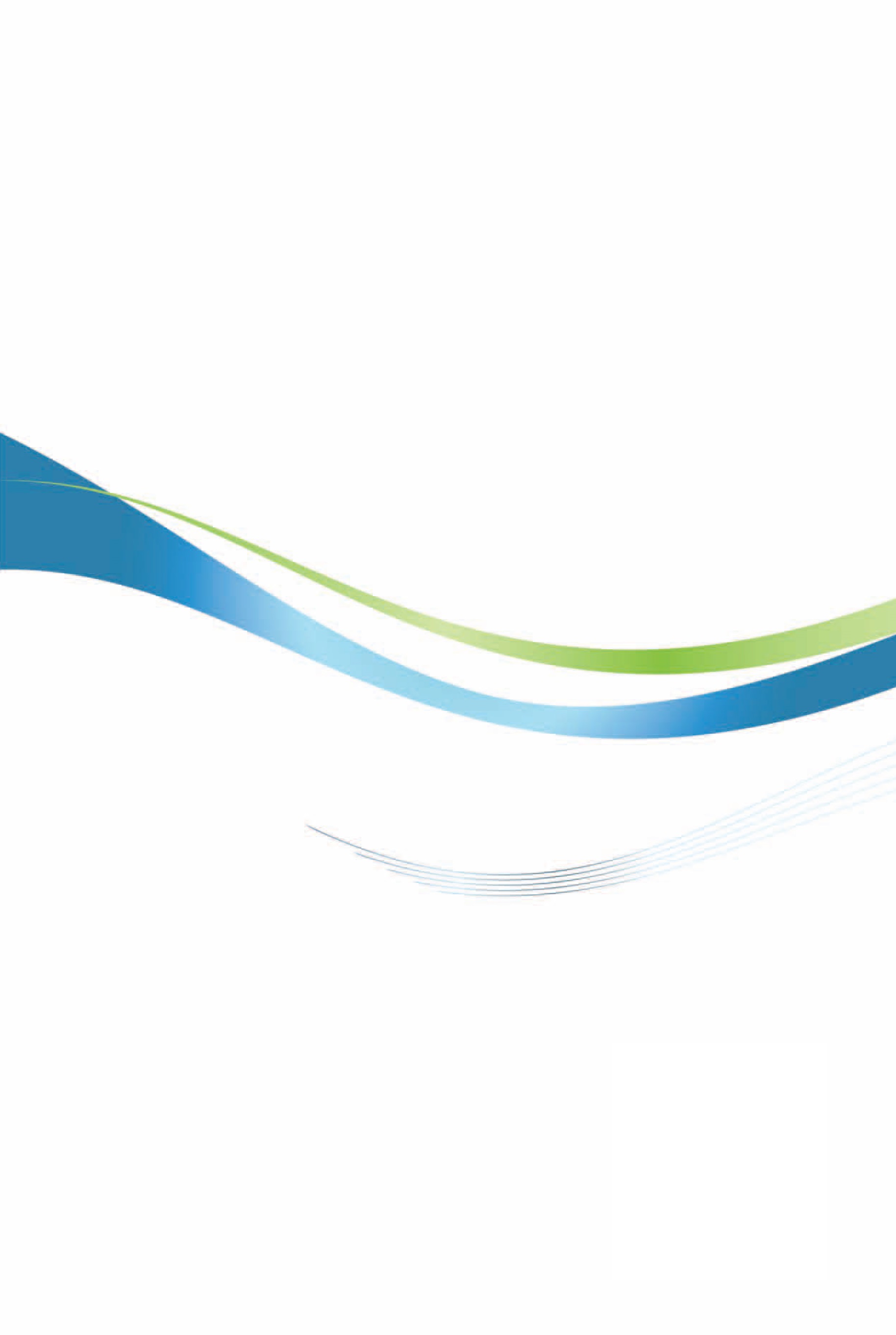 挪威投資環境簡介Investment Guide to 經濟部投資業務處  編印感謝駐瑞典代表處經濟組協助本書編撰自  然 人  文自  然 人  文地理環境挪威因冰山切割運動，海岸線長達2.1萬公里，破碎崎嶇，多峽灣與天然良港。斯堪地那維亞山脈自北至南縱貫全境，高原、山地和冰川占全國面積2／3以上。南挪威則多小山丘、湖泊與沼澤。地處北歐斯堪地那維亞半島西部，東與瑞典為鄰，北接芬蘭及俄羅斯。國土面積323,878平方公里氣候挪威絕大部分的區域屬溫帶海洋性氣候，沿海地區因受北大西洋暖流的影響，冬季海面較少有結冰現象，也較其他同緯度的國家溫暖，夏季涼爽濕潤，冬季溫和多雪。東部因有斯堪地那維亞山脈分隔，屬內陸性氣候。平均溫度以首都奧斯陸為例，夏季最高溫22度，冬季最低溫零下7度。種族挪威人，還有北極帶少數薩米人（Sami）。人口結構總人口數:5,328,212（2019.5）女性：2,643,139（49.60%），男性：2,685,073（50.39%）74歲以上7.4%，67-74歲7.9%，35-66歲27.8%，19-34歲41.8%，16-18歲3.5%，0-15歲18.7%教育普及程度基礎國民教育暨以下（9年）約26.2%，高等技職教育2.9%，高中一般教育37.4%，學碩士教育33.4%，博士教育1.0%語言挪威語宗教基督教路德教派首都及重要城市Oslo（首都）、Bergen、Stavanger政治體制君主立憲，主要政黨包括：工黨，保守黨，中央黨，進步黨，社會主義左黨，自由黨，基督人民黨投資主管機關Innovation Norway經  濟  概  況經  濟  概  況幣制挪威幣國內生產毛額3兆5,371億2,400萬挪威克朗（2018年）經濟成長率1.4%（2018年）平均國民所得665,662挪威克朗（2018年）匯率US$ 1= NOK 8.7438（2019.05.10）利率1.0%（2019年3月）通貨膨脹率2.9%（2019年4月）Index 2015=100產值最高前5大產業石油業、礦產業、IT通訊業、專業科技服務業、電力天然氣出口總金額9,998億200萬挪威克朗（2018年）主要出口產品原油、天然氣、生鮮或冷藏魚、非原油之油類、鋁原料、測量儀器、液態炳烷丁烷、船舶、鎳原料、鋼粒或鋼粉、乾魚鹹魚、含氮基化合物、各類化學品、電網設備、幫浦馬達、電力、無機化學物、航空器和相關器材等主要出口國家英國、德國、荷蘭、瑞典、法國、比利時、丹麥、美國、波蘭、中國大陸進口總金額7,118億3,300萬挪威克朗（2018年）主要進口產品客用車輛、鋼鐵結構物、船舶、通訊儀器、非原油之汽油、傢俱及零件、飛行航空器及相關儀器、醫藥製劑（包括獸醫藥品）、載貨用機動車輛、資料自動處理器、供試驗或測量之儀器或設備、鋁原料和鋁精粹物、水土工程儀器、其他塑膠製品、基礎金屬製造、鑌鎳及氧化鎳燒結合物、特殊製造機械、機動車輛零附件主要進口國家瑞典、德國、中國大陸、美國、丹麥、英國、荷蘭、波蘭、法國、義大利公司產品Borealis化學原料Jotun 漆料Weifa、Nycomed Pharma藥品A.L. Industrier ASA 飼料添加物Lilleborg 除臭劑Dyno Nobel炸藥Raufoss軍火及國防用品FMC Biopolymer藻膠Statoil Mongstad、The Esso refinery原油提煉二、勞工法令試用期試用期間最長為6個月。工作時間每日不得超過9小時，以每週40小時為基準。與工會簽約的企業，員工工作時間為37.5小時。需輪值的工作，工作時間應更短最低工資通常，公司有參與團體協議條約者，各產業都有其一套薪資標準，尤其是藍領階級者，其薪資會基於其駕馭的知識和技術及年資，而有一套制式的標準，每年調薪也都由工會與資方共同協商決定。白領階級者，則多由勞資雙方共同協議而定。每年會針對經濟狀況、公司營運狀況、個人表現，勞資一對一開會決定調薪幅度。社會保險費雇主應負擔比例社保費完全由雇主負擔22.3%，由雇主每月併同所得稅申報繳納。法定休假服務滿1年，有支薪休假達25天。60歲以上的員工，則享有支薪休假達30天。到，員工有權連續休假至少3星期，其餘時間則有勞資雙方協調。員工休假期間，雇主除薪資外，應支付休假津貼。雇員每年有權保留12日休假順延運用，最高5年可保留25日。病假因病缺席的員工，第1至16天病假，由雇主支付全薪補助；第16天後的病假，則由政府支付薪資補助。連續3天以下的病假，無須出具醫生證明。由政府支付的病假補助，必須出具醫生證明。產假（含育嬰假）全職員工，在生產前，可請產病假12星期。生產後或領養小孩手續完成後，可休全薪產假43星期或調薪產假53個星期，休假期間薪資由政府負擔。父與母各有15星期固定產假，生產後頭6個星期為母親保留產假，除此之外，由父母自行決定產假各休多少。國家別201520162017國家別金額金額金額瑞典24,26824,84334,728美國6603,42523,330荷蘭6,70910,13812,008丹麥9,49410,03911,998法國2,0634,4627,899盧森堡8,471-5444,639德國4,1163,3883,329瑞士-3,6025233,090比利時2,3071,5602,141新加坡-5,162-3,1391,953奧地利2312261,217年度件數金額（千美元）199617572002162220030572004032620110020120020130020140020150020160020170020181278總計32,040